О Т К Р Ы Т О Е    А К Ц И О Н Е Р Н О Е     О Б Щ Е С Т В О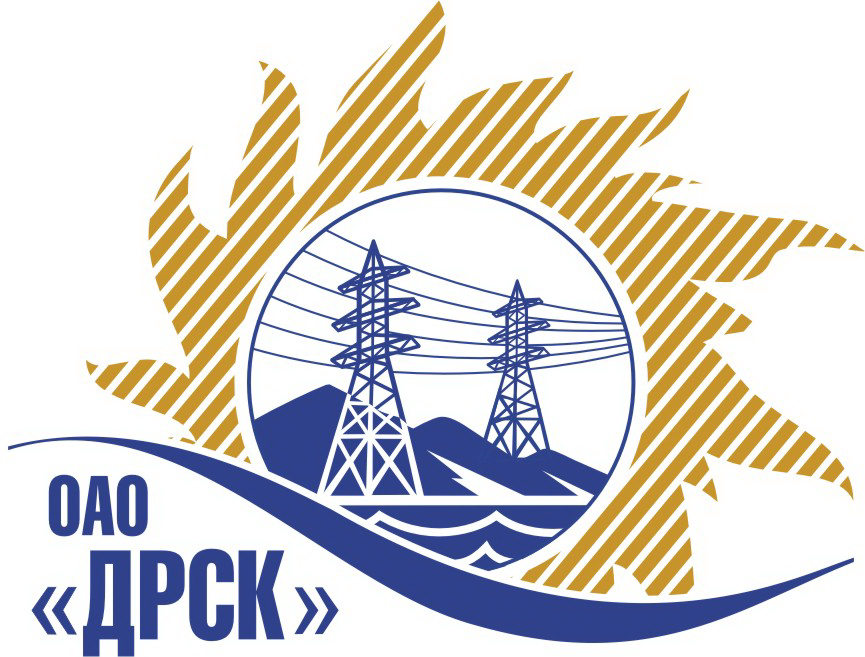 Протокол заседания  закупочной комиссиипо выбору подрядчикаПредмет закупки: Услуги по обеспечению безопасности зданий, сооружений, грузоподъемных механизмов (экспертиза, установка)» для нужд филиала ОАО "ДРСК" "Приморские электрические сети".Плановая стоимость закупки: 593 000,00  руб. без учета НДС.Состав Закупочной комиссии:Председатель Закупочной  комиссии:Юхимук В.А. – зам. генерального директора по логистике и обеспечению управленческой деятельности ОАО «ДРСК».Заместитель председателя Закупочной  комиссии:Коржов С.А. - директор материально-технического обеспеченияЧлены Закупочной комиссии:Лаптев И.А.- начальник службы экономической безопасности и режима; Голота М.Н. – директор по эксплуатации и ремонту ОАО «ДРСК» Коврижкин С.А. – директор по правовым вопросам Хромов С.Л. – заместитель начальника департамента - начальник отдела методологии, контроля и сводной отчетности закупок Департамента закупок ОАО «РАО Энергетические системы Востока»Тищенко Е.Н. – директор по инвестициям ОАО «ДРСК».Игнатова Е.А. – директор по финансам.Ответственный секретарь Закупочной комиссии: Моторина О.А. – начальник ОКЗ ОАО «ДРСК»;Технический секретарь  Закупочной комиссии: Бражников Д.С.   –  инженер  ОКЗ ОАО «ДРСК»Отсутствовали:	ВОПРОСЫ ЗАСЕДАНИЯ ЗАКУПОЧНОЙ КОМИССИИ:1.Об одобрении отчета об оценке ПредложенийЗакупка проводится согласно ГКПЗ 2013 г. раздела  5.1. «Прочие закупки» № 147 на основании приказа ОАО «ДРСК» от  18.12.2012 г. № 670 «О проведении открытых закупочных процедур».Извещение о проведении открытого запроса предложений было размещено на на Официальном сайте - www.zakupki.gov.ru. Копия извещения, размещена также на сайте Заказчика  - www.drsk.ru и в информационно-аналитической и торговой системе «Рынок продукции, услуг и технологий для электроэнергетики» по адресу – www.b2b-energo.ru.По завершении срока действия объявления  желание участвовать  выразили следующие организации: ОАО «ХЭТК» г. Хабаровск, ООО ИТЦ «Эксперт» г. Владивосток, ООО «ПМНУ «Приморэнергоуголь» г. Артем.2 . О закрытии открытого запроса предложений  без определения победителя.В связи с корректировкой Технического задания  закупочную  процедуру по выбору на подрядчика на: «Услуги по обеспечению безопасности зданий, сооружений, грузоподъемных механизмов (экспертиза, установка)» для нужд филиала ОАО "ДРСК" "Приморские электрические сети" закрыть без определения победителя.РЕШИЛИ:1. Отчет об оценке предложений не составлять.2. Закрыть  закупочную процедуру  по выбору подрядчика на: «Услуги по обеспечению безопасности зданий, сооружений, грузоподъемных механизмов (экспертиза, установка)» для нужд филиала ОАО "ДРСК" "Приморские электрические сети" закрыть без определения победителя.РЕЗУЛЬТАТЫ ГОЛОСОВАНИЯ:«За» _____ членов закупочной комиссии.«Против» ___0___ членов закупочной комиссии.«Воздержалось» __0___ членов закупочной комиссии.ПОДПИСИ ЧЛЕНОВ ЗАКУПОЧНОЙ КОМИССИИДАЛЬНЕВОСТОЧНАЯ РАСПРЕДЕЛИТЕЛЬНАЯ СЕТЕВАЯ КОМПАНИЯУл.Шевченко, 28,   г.Благовещенск,  675000,     РоссияТел: (4162) 397-359; Тел/факс (4162) 397-200, 397-436Телетайп    154147 «МАРС»;         E-mail: doc@drsk.ruОКПО 78900638,    ОГРН  1052800111308,   ИНН/КПП  2801108200/280101001.01.2013 г.г. Благовещенск№-УЭЮхимук В.А. «___»_________2013 г. Коржов С.А.  «___»_________2013 г. __________________________________________Тищенко Е.Н. «___»_________2013 г.Моторина О.А.  «___»_________2013 г.Коврижкин С.А.  «___»_________2013 г._______________________________________________________________Лаптев И.А. «___»_________2013 г. Игнатова Е.А.  «___»_________2013 г.        __________________________________________Хромов Л.С. «___»_________2013г._____________________Ответственный секретарь Закупочной комиссии: Бражников Д.С. «___»_________2013 г._____________________